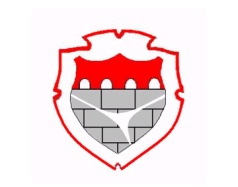 KOMUNA E SHTIMESDrejtoria e Kulturës, Rinisë dhe SportitDeklaroj se:Aplikuesi:_________________________________________________________________________(Emri i OJQ-së)Përcakto njërin nga opsionet:Nuk ka PranuarFinancim për projektin apo programin aplikues nga burime publike, sipas thirrjeve publike të organeve qeveritare, komunave, institucioneve tjera publike, fondeve të BE-së apo fondeve tjera vendore ose ndërkombëtare në vitin aktual kalendarik.OSEB) Ka KonkurruarPër financimin e Projektit / Programit, por procesi i vlerësimit të projekt/programit është ende në proces.__________________________________________________________________________(Emri i institucionit dhe thirrjes publike në të cilën projekti ka konkurruar)Nën përgjegjësi penale dhe materiale deklaroj se të gjitha informatat e përfshira në deklaratë janë të vërteta, të sakta dhe të plota.Vendi:                                                        Emri i plotë dhe nënshkrimin e përfaqësuesit të autorizuar të OJQ-sëData:                                                                                                                         ______________________